1/ Le contexte historiqueNous sommes en 1948, aux lendemains de la seconde guerre mondiale. L’Italie de Mussolini,  après avoir été le modèle puis le très fragile allié et enfin la protégée de l’Allemagne nazie,  termine cette guerre dans un état de dénuement matériel et de confusion politique totale.  La société est divisée entre les pauvres et les riches ainsi que le montre par exemple la scène  de repas dans une Tavola Calda.Les ecclésiastiques et l’église jouent un rôle moral et social fondamental. Le film nous montre  des séminaristes (Rome ville du Pape) allemands (rappel de la position de l’église au  moment de la seconde guerre mondiale).  Pour survivre les pauvres gagent leurs modestes biens et fréquentent la soupe populaire.  Elle est servie dans une église où les dames patronnesses enferment les demandeurs et  exigent d’eux des prières avant de consentir à les nourrir.  En 1948, les communistes sont exclus du gouvernement au profit de la démocratie  Chrétienne. La Police est entièrement  mobilisée dans la répression politique. C’est par le  biais d’un camarade du parti qu’Antonio a obtenu ce travail. ’est vers eux qu’il va se  retourner après avoir déposé plainte pour vol de sa bicyclette (On retrouve les  caractéristiques du Parti dans ce sous-sol où les camarades s’entraident et s’éduquent.)  Vittorio de Sicca, compagnon de route, nous monte, sous toutes ses coutures, ce quartier  populaire de Porta Portesa, notamment son marché aux puces et aux pièces d’occasion  concernant notamment ce bien fabuleux qu’est une bicyclette.2/ La ville : Rome Le néo-réalisme désire explorer le réel. Il privilégie donc les extérieurs sur les intérieurs et la saisie directe plutôt que les studios. Le Voleur de bicyclette n’échappe pas à cette règle. Vittorio de Sica ne montre  pas  un  décor  construit  dans  Cinecittà  mais  une  ville,  Rome en  l’occurrence,  en  pleine reconstruction. Les plans larges, comme la profondeur de champ et les plans séquences, inscrivent les personnages dans leur milieu et rappellent que la vie est une interaction continue entre l’homme et son environnement.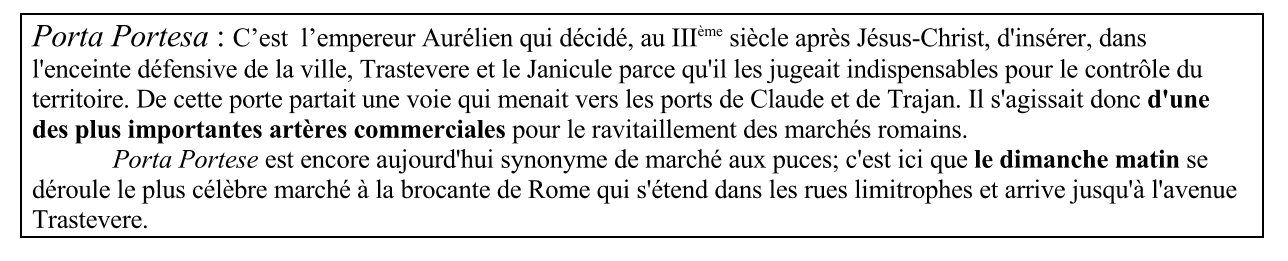 3/ Le peuple ItalienPour accentuer l’effet de réel, le réalisateur décrit, par petites touches brèves, le peuple italien. Il montre, par exemple, le goût de ce dernier pour le jeu, saisissant en arrière-plan, une partie de palets, à  moins  qu’il  n’évoque  un  match  de  football (avec  le  plan  sur  les  supporters  de  Modène  ou  les clameurs  des  supporters,  dans  la  dernière  séquence,  juste  avant  le  vol  d’Antonio)  ou  les  courses cyclistes (avec le passage de coureurs, à la fin du film). Grâce  à  la  séquence  dans  le  sous-sol  ou  aux  affiches,  il  rappelle  également  l’attrait  pour  le  bel canto (allusion à Caruso), l’opéra (affiche annonçant le spectacle Aïda) et le théâtre.L’Italie est également réputée pour sa religiosité. Le  Voleur  de  bicyclette ne néglige pas ces différents aspects : si l’Église est très présente à travers ses représentants (les séminaristes ; le confesseur), ses objets (crucifix, statue de la Vierge Marie, images saintes), les églises ou une messe, le cinéaste n’oublie pas, pour autant, les croyances populaires. C’est pourquoi, il montre une voyante (La Santona) auprès de laquelle se rendent les gens du peuple pour résoudre leurs problèmes  quotidiens.  Autre  détail  intéressant :  il  place  un  fer à  cheval  protecteur sur  la  porte  de l’appartement.4/ La société ItalienneBien que Vittorio de Sica porte son attention sur la famille Ricci, il ne manque pas de faire le portrait de la société  italienne. a) Une société éclatée Constatons d’abord que la guerre n’a pas permis de mettre à bas les classes sociales. Au contraire, la  société  reste  inégalitaire :  le  monde  des  ouvriers  n’a  pas  d’accointances  avec  le  monde  des bourgeois.  Ils  se  côtoient,  certes,  mais  ne  se  mélangent  pas.  La  scène  du  restaurant,  au  cours  de laquelle le mépris des riches est souligné par le regard condescendant de l’enfant, est de ce point de vue éclairante :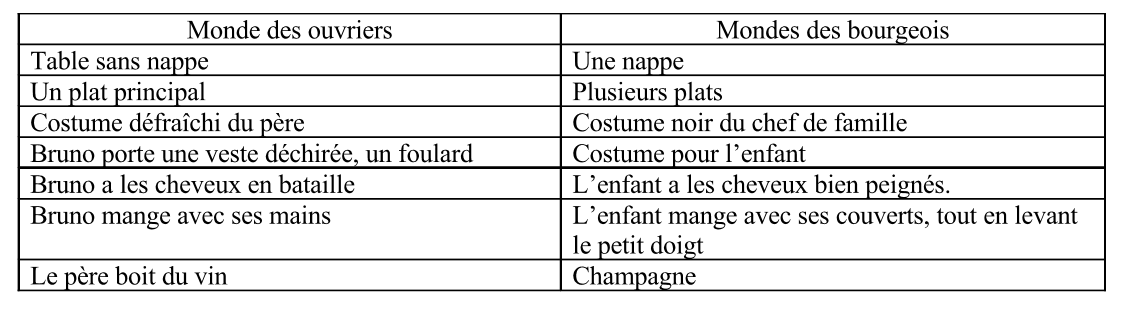 Une société pauvre Comme  nous  l’avons  déjà  dit,  par  ailleurs,  le  néo-réalisme  donne  vie  à  l’Italie.  Pas  n’importe laquelle. Celle du petit peuple. Celle du prolétariat. Vittorio de Sica rappelle combien les conditions de vie sont difficiles, au sortir de la guerre : le chômage  gangrène  la  société,  laissant  les  hommes  déboussolés.  Pour  survivre,  les  familles  doivent gager les objets qu’elles possèdent : vélo, draps, jumelles,… Certaines en sont même réduites à aller à la soupe populaire. Une  image  vaut  n’importe  quel  discours :  la  montagne  de  draps  du  Mont-de-Piété.  En  un  seul plan, le réalisateur dit la misère dans laquelle une partie du pays s’enfoncée.Une société peu apaisée Contrairement  à  ce  qu’on  pourrait  penser,  la  situation  ne  favorise  pas  vraiment  la  solidarité :  le moindre  regroupement  autour  d’un  point  d’eau,  dans  une  file  d’attente,  provoque  des  algarades. Certes, il existe des formes d’entraide mais cela relève plus du système clanique. En effet qui soutient Antonio si ce n’est ses camarades du syndicat ou du parti ? Qui protège le jeune voleur si ce n’est un groupe mafioso ? Antonio et son voleur ont beau connaître le même environnement socio-économique (au point d’apparaître comme un double l’un pour l’autre), ils n’en sont pas moins ennemis. Remarquons,  à  ce  sujet,  que  la  casquette  portée  par  le  voleur  est  d’origine  allemande.  Par  ce choix,  le  réalisateur  introduit  la  division  au  sein  du  peuple,  rappelle  (peut-être)  les  antagonismes présents et futurs. L’univers d’Antonio n’est pas celui du voleur (monde interlope des voleurs et des prostituées). La  société  est  d’autant  plus  violente  que  la  police  ne  joue  pas  son  rôle.  Mise  au  service  de  la répression politique, elle n’a pas de temps à perdre pour résoudre les difficultés des pauvres gens. La plainte qu’Antonio dépose, après le vol, ne sert à rien et risque de rejoindre la pile de dossiers que  nous apercevons derrière le commissaire. Quant au carabinier, lors de l’altercation avec le voleur, il ne fait pas preuve de grande volonté ; au contraire, il suggère à Antonio de laisser tomber, avançant tous les arguments juridiques possibles pour ne pas mener d’enquête.Pistes pédagogiques :Recherche documentaire :A partir de documentaires, textes historiques, replacer le film dans son contexte historique :Quel a été le rôle de l’Italie dans la 2ème guerre mondiale ?Comment la grande pauvreté s’est installée ?Rome et l’Antiquité…Les lieux :Situer l’ItalieSituer RomePrésenter le quartier de la Porta Portesa…Utiliser Google Earth pour situer les lieux.A partir de photogrammes, mettre en évidences les classes sociales présentées dans le film.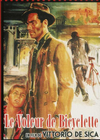 Le voleur de bicycletteFiche n° 3Le contexte du film Le contexte du film https://www.atmospheres53.org/docs/le_voleur_de_bicyclette.pdfwww.ac-versailles.fr/public/jcms/s1_303218/dossier-pedagogique-ladri-di-biciclettehttps://www.atmospheres53.org/docs/le_voleur_de_bicyclette.pdfwww.ac-versailles.fr/public/jcms/s1_303218/dossier-pedagogique-ladri-di-biciclettehttps://www.atmospheres53.org/docs/le_voleur_de_bicyclette.pdfwww.ac-versailles.fr/public/jcms/s1_303218/dossier-pedagogique-ladri-di-biciclette